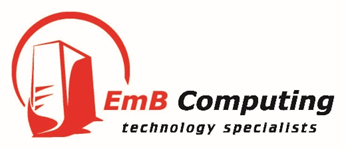 How to Find Your Device’s MAC AddressDesktop PC/ Windows1. Click Windows Start or press the Windows key.2. In the search box, type cmd.3. Press EnterA command window displays.4. Type ipconfig /all.5. Press Enter.A Physical Address displays for each adapter. The Physical Address is your device’s MAC addressMacBook1. Select Apple Icon > System Preferences > Network > Advanced.A network box displays.2. Select WiFi.A WiFi Address or Airport Address displays. This is your device’s MAC address.Roku Stick/TVTo locate the MAC Address of your Roku:1. On the back on your Roku there are a pair of six 2-digit pairs separated by colons, e.g. 00:0D:0A:1H:3G:5C.  One set is for the Ethernet connector and for the other for the wireless connector.2. Alternatively, from the Roku home screen, select Settings > Network > locate the value next to "Wireless MAC Address"ChromecastTo locate the MAC Address of your Chromecast:1. Open the Chromecast app on your computer. If you have set up your Chromecast recently, you'll find a shortcut to the app on your desktop. Otherwise, Windows users should check the Start Menu and Mac users should check Applications.2. Click Settings, and the MAC Address will be at the bottom of the window.Fire Stick/TV1. From the Main Menu go to Settings2. Select "System"3. Then go to "About"4. Toggle down to Network5. Look for the MAC Address (Wi-Fi)Apple TVTo locate the MAC Address of your Apple TV:1. With your Apple TV remote, navigate to the Settings icon and select it.2. From the Settings menu, select General.3. Under General, select Network.4. Your MAC Address will be next to either Wi-Fi Address or Ethernet Address depending on whether you are connected to the internet via Wi-Fi or a Wired connection.Smart TV/ Blu Ray PlayerTo locate the MAC Address of your Smart TV or Bluray Player:1. Most MAC Addresses will be visible in the Settings Menu, either under the Network or About sections.2. Alternatively, check with the manufacturer for instructions on how to obtain the MAC Address for your specific model.Xbox OneTo locate the MAC Address of your Xbox One console:1. Navigate to My Games and Apps2. Select Settings.3. Select Network.4. Select Advanced Settings.5. The MAC Addresses for the wired and wireless adapters should be displayed.Xbox 360To locate the MAC Address of your Xbox 360 wireless adapter:1. Select System Settings.2. Select Network Settings.3. Select Configure Network.4. Under Basic Settings check to make sure IP Settings is set to Automatic.5. Go to Additional Settings.6. Select Advanced Settings.7. The MAC Addresses for the wired and wireless adapters should be displayed.PS4To locate the MAC Address of your Playstation 4 console:1. Arrow up and over to Settings in the PS4 menu.2. Scroll down to Network3. Scroll down to View Connection Status4. The MAC Address will be listed next to MAC AddressPS3To locate the MAC Address of your Playstation 3 console:1. From the main menu, select Settings.2. Select System Settings.3. Select System Information.4. The MAC Address will then be displayed on the screen.PSP/ PS VitaTo locate the MAC Address of your PlayStation Portable (PSP):1. Navigate to "System Settings"2. Then navigate to "System Information", which is where the MAC Address is listed.Nintendo DSTo locate the MAC Address of your DS:1. Select "System Settings" from the HOME Menu.2. Scroll down through the menu and select "Internet.".3. The Nintendo Switch console's MAC address will be listed under "System MAC Address.".Wii UTo locate the MAC Address of your Wii U console:1. From the Wii U Menu, select System Settings.2. Using the Left Stick select the Internet icon and press the A Button.3. Select View MAC Address and wait a moment for the MAC Address to be displayed.Nintendo Switch1. Select System Settings from the HOME Menu. System Settings highlighted on the HOME Menu Screen.2. Scroll down through the menu and select Internet.3. The Nintendo Switch console's MAC address will be listed under System MAC Address. Internet highlighted on the System Settings menu.Kindle1. From the Home screen, press “Menu” .2. Select “Settings“.3. Select the “Menu” button again.4. The “Wi-Fi MAC Address” is located toward the bottom of the screen in the “Device Info” section.Amazon Devices1. Download the Amazon Alexa app to your phone or computer and sign in with yourAmazon account.2. Connect to the wireless network transmitted by your Echo device.3. The wireless MAC address for your Echo can be found at the bottom of the Echo Setupscreen in the Alexa app.